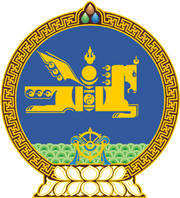 МОНГОЛ УЛСЫН ХУУЛЬ2023 оны 01 сарын 20 өдөр                                                                  Төрийн ордон, Улаанбаатар хотЭнэ хуулийг 2023 оны 03 дугаар сарын 30-ны өрдийнхуулиар хүчингүй болсонд тооцсон.    КИБЕР АЮУЛГҮЙ БАЙДЛЫН ТУХАЙ    ХУУЛЬД НЭМЭЛТ ОРУУЛАХ ТУХАЙ	1 дүгээр зүйл.Кибер аюулгүй байдлын тухай хуульд доор дурдсан агуулгатай дараах заалт нэмсүгэй:		1/21 дүгээр зүйлийн 21.2.8 дахь заалт:“21.2.8.Олон нийтийн сүлжээнд хүний эрхийг хамгаалах тухай хуулийн 6.1.7-д заасан агуулга бүхий зөрчилтэй контентыг илрүүлэх, таслан зогсоох зорилгоор зөрчилтэй контентын тархцыг бууруулах, хуульд заасны дагуу зохих арга хэмжээ авах бөгөөд эдгээр арга хэмжээг хэрэгжүүлэх журмыг Хүний эрхийн Үндэсний Комиссын саналыг үндэслэн Кибер аюулгүй байдлын зөвлөл тогтоох.”  2/22 дугаар зүйлийн 22.2.5 дахь заалт:“22.2.5.Олон нийтийн сүлжээнд хүний эрхийг хамгаалах тухай хуулийн 6.1.7-д зааснаас бусад агуулга бүхий зөрчилтэй контентын талаарх хүсэлтийг хүлээн авч, хянан шийдвэрлэхдээ хуульд заасны дагуу зохих арга хэмжээ авах бөгөөд уг арга хэмжээг хэрэгжүүлэх журмыг Хүний эрхийн Үндэсний Комиссын саналыг үндэслэн, Кибер аюулгүй байдлын зөвлөл тогтоох.” 2 дугаар зүйл.Энэ хуулийг Олон нийтийн сүлжээнд хүний эрхийг хамгаалах тухай хууль хүчин төгөлдөр болсон өдрөөс эхлэн дагаж мөрдөнө.	МОНГОЛ УЛСЫН 	ИХ ХУРЛЫН ДАРГА 				Г.ЗАНДАНШАТАР